		KАРАР							РЕШЕНИЕ28 мая 2013 года № 3-10/17зО внесении изменений и дополнений в Устав городского округа город Стерлитамак Республики БашкортостанВ соответствии с Федеральным законом «Об общих принципах организации местного самоуправления в Российской Федерации» (в редакции Федеральных законов от 25.12.2012 №271-ФЗ,  от 30.12.2012 № 289-ФЗ)в целях приведения в соответствие с действующим законодательством Российской Федерации Устава городского округа город Стерлитамак Республики Башкортостан, Совет городского округа  Республики Башкортостан Р Е Ш И Л :       1. Внести в Устав городского округа   Республики Башкортостан следующие изменения и дополнения:1)пункт 4 части 1 статьи 4.1признать утратившим силу с 26 декабря 2012 года;       2)  дополнить часть1 статьи 5 пунктом 7.1 следующего содержания:       «7.1) разработка и утверждение программ комплексного развития систем коммунальной инфраструктуры городского округа, требования к которым устанавливаются Правительством Российской Федерации;».       2. Пункт 2) части 1 настоящего решения вступает в силу с 1 апреля 2013 года.       3.Настоящее решение подлежит официальному опубликованию после его государственной регистрации и вступает в силу после его официального опубликования. 4. Главе городского округа опубликовать настоящее решение в газете «Стерлитамакский рабочий» в течение семи дней со дня его поступления из территориального органа уполномоченного федерального органа исполнительной власти в сфере регистрации уставов муниципальных образований.Глава городского округа-Председатель Совета городского округа город СтерлитамакРеспублики Башкортостан				                           Ю.И.Никифоров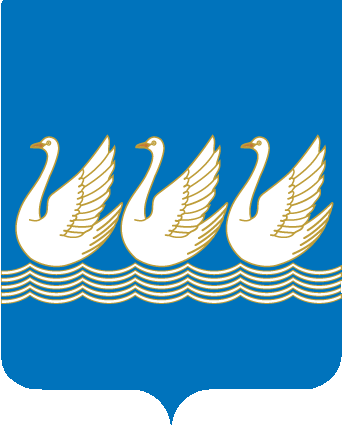 Башkортостан РеспубликаhыСтeрлетамаk kалаhыkала округыСоветы453100, Стeрлетамаk, Октябрь проспекты, 32тел. 24-16-25, факс 24-15-74Республика БашкортостанСОВЕТгородского округагород Стерлитамак453100, Стерлитамак, проспект Октября, 32тел. 24-16-25, факс 24-15-74